
Figure 1: Stout Student Association Logo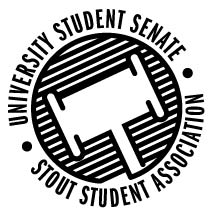 Sustainability Council Meeting Agenda11:15 am Huffs Lounge, Memorial Student Center50th Congress, February 25th, 2020Call to OrderRoll CallGuests: Ethan Reed, Kelsea Goettl, Noah Edlin, Kadi Wright, Tom Meyers, McKenzie Librande, Austin Shoen, Pat ReedOpen Forum Approval of the Minutes Unfinished Business New Business Group PhotoGreen Fee Policy ChangesOrg proposal checklistAdditional changesSC BagsResolution for CEDC to develop a snow removal procedure for bus stops.Community Clean upAdditional Discussion TopicsAnnouncements AdjournFeb 25th, 2020Present Absent Excused Director Nadeau Vice Chair LeonhardSenator SchwitzerMick CashAndrew KlavekoskeAdvisor Rykal